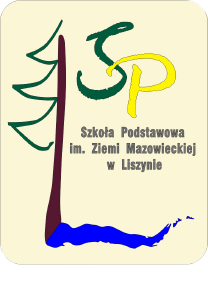 WEWNĄTRZSZKOLNY SYSTEM DORADZTWA ZAWODOWEGO                            I PROGRAM DORADZTWA ZAWODOWEGO W SZKOLE PODSTAWOWEJ IM. ZIEMI MAZOWIECKIEJ W LISZYNIEPodstawa prawna:  Rozporządzenie Ministra Edukacji Narodowej z dnia 12 lutego 2019 r. w sprawie doradztwa zawodowego.  Ustawa z dnia 14 grudnia 2016 r. - Prawo oświatowe (Dz. U. z 2018 r. poz. 996, 1000, 1290, 1669 i 2245).  Rozporządzenie Ministra Edukacji Narodowej z dnia 9 sierpnia 2017r. w sprawie zasad organizacji i udzielania pomocy psychologiczno-pedagogicznej w publicznych przedszkolach, szkołach i placówkach (Dz. U. z 2017r. poz. 1591). Wewnątrzszkolny System Doradztwa Zawodowego obejmuje ogół działań mających na celu prawidłowe przygotowanie uczniów do podejmowania decyzji i wyboru co do edukacji i w przyszłości planów zawodowych każdego dziecka.Główne założenia WSDZ:  Celowe, systematyczne i zaplanowane działania podejmowane przez szkołę.   Działania realizowane są w sposób spójny zgodnie z programem realizacji na każdy rok szkolny. Działania związane z realizacją doradztwa zawodowego kierowane są do:  uczniów, rodziców/opiekunów prawnych,  nauczycieli.Cel główny programu: Głównym celem programu jest wspieranie uczniów w procesie przygotowania do świadomego i samodzielnego wyboru kolejnego etapu kształcenia i zawodu. W pracy szkoły realizując ten cel, uwzględniamy przede wszystkim zainteresowania dzieci, ich uzdolnienia i predyspozycje zawodowe oraz informacje na temat systemu edukacji i rynku pracy. Udzielanie pomocy uczniom przy dokonywaniu wyborów edukacyjnych i zawodowych odbywa się na każdym etapie kształcenia.Praca nad realizacją programu będzie przebiegać dwutorowo: indywidualne spotkania z uczniem i rodzicami (wsparcie ucznia w ustaleniu własnej ścieżki kariery, doradzanie i pomoc w określeniu predyspozycji dziecka),  działania grupowe (praca z cała klasą) pod kierunkiem wychowawców klas, doradcy zawodowego, pedagoga i psychologa oraz nauczycieli i osób wspierających program (lekcje, warsztaty szkolne i pozaszkolne, ankietowanie).Działania zawarte w programie realizowane są przez doradcę zawodowego oraz wszystkich nauczycieli i specjalistów Szkoły Podstawowej im. Ziemi Mazowieckiej w Liszynie w ramach:1. realizowanych lekcji ,,doradztwa zawodowego’’ zaplanowanych dla klas VII - VIII (w roku szkolnym 2022/2023 w klasach VIII);2. lekcji wychowawczych, 3. lekcji przedmiotowych,4. spotkań z zaproszonymi gośćmi (przedstawicieli różnych zawodów), 5. działań mających na celu poznanie przez uczniów zawodów a realizowanych na dodatkowych spotkaniach prowadzonych przez specjalistów.Szkoła podstawowa to pierwszy etap zorganizowanej nauki i czas, w którym uczeń poznaje siebie, swoje zainteresowania, predyspozycje i mocne strony. Zaczyna poznawać świat zawodów, a także podejmować pierwsze decyzje w doborze kierunku kształcenia i wyboru zawodu. Środowisko szkolne wspiera ucznia w samopoznaniu, a prawidłowy jego rozwój fizyczny, emocjonalny i społeczny pozwala zaplanować dalszą ścieżkę edukacyjnozawodową. Wszyscy członkowie rady pedagogicznej zaangażowani są w realizację działań związanych z doradztwem zawodowym. Współpracują oni z rodzicami uczniów przy realizacji WSDZ.Działania w zakresie doradztwa zawodowego w klasach I-VI obejmują orientację zawodową, która ma na celu zapoznanie uczniów z wybranymi zawodami, kształtowanie pozytywnych postaw wobec pracy i edukacji oraz pobudzanie, rozpoznawanie i rozwijanie ich zainteresowań i uzdolnień.Działania w zakresie doradztwa zawodowego w klasach VII i VIII mają na celu wspieranie uczniów w procesie przygotowania ich do świadomego i samodzielnego wyboru, kolejnego etapu kształcenia i zawodu, z uwzględnieniem ich zainteresowań, uzdolnień i predyspozycji zawodowych oraz informacji na temat systemu edukacji i rynku pracy.Zadania WSDZ: zapoznawanie uczniów z koncepcją uczenia się przez całe życie i rynkiem edukacyjnym, 	 wspieranie ich w poznawaniu świata zawodów i rynku pracy,  inspirowanie do dokonywania samooceny i poznawania własnych zasobów,  udzielanie pomocy w nabywaniu umiejętności planowania i podejmowania decyzji związanych z dalszą ścieżką edukacyjną i zawodową.Formy działań kierowanych do uczniów: konsultacje indywidualne, porady, udzielanie wskazówek,  zajęcia grupowe związane tematycznie z obszarami: poznawanie siebie i własnych zasobów, świat zawodów i rynek pracy, rynek edukacyjny i uczenie się przez całe życie, planowanie własnego rozwoju i podejmowanie decyzji edukacyjnozawodowych,  udostępnianie publikacji/literatury z zakresu doradztwa zawodowego,  praca z informatorami o zawodach,  spotkania z pracodawcami,  projekcje filmów o zawodach,  tworzenie kół zainteresowań,  organizacja konkursów zawodoznawczych,  wizyty zawodoznawcze,  wycieczki do szkół ponadpodstawowych,  spotkania z przedstawicielami zawodów,  udział w przedsięwzięciach lokalnych: targi szkół, giełdy, lekcje pokazowe w szkołach,  wycieczki do firm,  autodiagnozę preferencji edukacyjnych i zawodowych,  konfrontowanie samooceny uczniów z wymaganiem szkół i zawodów,  przygotowanie do samodzielności w trudnych sytuacjach życiowych.Formy działań kierowanych do rodziców: systematyczne przekazywanie wiedzy o dziecku, jego umiejętnościach, zdolnościach, zainteresowaniach,  organizowanie spotkań doradczych,  udostępnianie publikacji/literatury z zakresu doradztwa zawodowego, włączenie rodziców, jako przedstawicieli różnych zawodów, do działań informacyjnych szkoły,  indywidualne poradnictwo dla rodziców uczniów w tym uczniów niepełnosprawnych,  gromadzenie aktualnych materiałów i udostępnianie aktualnych informacji edukacyjno - zawodowych.Formy działań kierowanych do nauczycieli: uświadamianie nauczycielom konieczności realizowania programu WSDZ na obowiązkowych zajęciach edukacyjnych z zakresu kształcenia ogólnego,  umożliwianie udziału w projektach, kursach i szkoleniach związanych z obszarem doradztwa zawodowego wymiana doświadczeń, baza wiedzy,  organizowanie lekcji otwartych.Metody pracy konsultacje i porady indywidualne,  diagnoza zainteresowań, mocnych stron,  burza mózgów, dyskusja, pogadanki,  metody testowe, np. ankiety,  metoda dramy: inscenizacje i odgrywanie ról,  metody audiowizualne: filmy, prezentacje multimedialne,  treningi umiejętności społecznych,  gry symulacyjne i zabawy.Podmioty z którymi szkoła współpracuje przy realizacji działań poradnia psychologiczno-pedagogiczna,  biblioteka  kuratorium oświaty, organ prowadzący,  ochotnicze hufce pracy (OHP),  pracodawcy, przedsiębiorcy,  organizacje pozarządowe,  ośrodki kultury.Przewidywane rezultaty wynikające z działań WSDZ – dla uczniów nabywają kompetencje niezbędne do rozpoznawania własnych predyspozycji zawodowych,  potrafią dokonać samooceny, określając swoje mocne strony i zainteresowania, a także uzdolnienia i kompetencje i własne zasoby,  poznają, czym jest rynek pracy i świat zawodów, wymieniają różne grupy zawodów i podają czynniki wpływające na wybory zawodowe, a także wyjaśniają trendy zachodzące na współczesnym rynku pracy i potrafią dokonać autoprezentacji,  poznają zasady rekrutacji do poszczególnych szkół ponadpodstawowych,  uzasadniają potrzebę uczenia się przez całe życie, wskazują sposoby zdobywania wiedzy oraz określają strukturę systemu edukacji formalnej oraz możliwości edukacji pozaformalnej i nieformalnej,  określają, kim chcieliby zostać, opowiadają o swoich planach edukacyjnozawodowych oraz identyfikują osoby i instytucje wspomagające planowanie ścieżki edukacyjno-zawodowej.Tematy zajęć, cel oraz podejmowane działania i sposoby realizacji; Temat zajęć ,,Poznaj siebie’’Temat i przygotowane zajęcia grupowe (lekcje, warsztaty, ankietowanie) mają za cel stworzenie uczniom warunków lepszego poznania swojej osobowości i odpowiedzi na pytania; - jakie są moje mocne i słabe strony? - co mnie interesuje? - co lubię w sobie najbardziej? - jakie są moje zainteresowania i zdolności? - jakie są moje uwarunkowania zdrowotne? Tematy zajęć ,,Poznajemy szkoły i oferty kształcenia w danym zawodzie’’W przypadku tego tematu, celem zajęć jest wyrobienie w uczniach i rodzicach umiejętności wyszukiwania odpowiednich szkół oraz zapoznanie się z ofertą edukacyjną a także świadomy wybór dalszej ścieżki edukacyjnej; - spotkania informacyjne dotyczące działalności szkół w rejonie (gminie, województwie) - udostępnienie folderów dotyczących kształcenia oraz informacji dotyczących warunków przyjęcia ucznia do szkoły danego typu - nabywanie umiejętności samodzielnego poszukiwania szkoły (np. strony Internetowe) - wycieczki do szkół np. na ,,Dni otwarte'', wycieczki i możliwość odbycia praktyki w warsztatach szkolnych- rozmowy z nauczycielami i uczniami ze szkół ponadpodstawowych - wskazywanie innych źródeł dodatkowej, rzetelnej wiedzy i informacji na temat ofert szkół. Temat zajęć ,,Zobacz co myślą inni’’Realizując ten temat mamy na celu poznać opinię osób, specjalistów, doradców zawodowych np. w poradniach psychologiczno-pedagogicznych, nauczycieli przedmiotów zawodowych, pracodawców, przedstawicieli różnych zawodów, absolwentów różnych szkół. - wycieczki do firm i możliwość obserwowania pracy - spotkania z doradcami, przedstawicielami zawodów itp. - poznawanie zawodów i ich kwalifikacji. Temat zajęć ,,Planowanie kariery zawodowej’’Tematyka poświęcona umiejętności rozpoznawania swoich zdolności i umiejętności oraz zainteresowań a także osiągnięć szkolnych i stanu zdrowia, które są niezbędne przy dokonywaniu wyboru szkoły i zawodu.- nauka przedsiębiorczości - piszemy podanie o przyjęcie do szkoły - nauka wypełniania kwestionariuszy i ankiet - uczymy się pisać list motywacyjny oraz CV.Przewidywane efekty działania: Kształtowanie aktywności zawodowej uczniów oraz świadomości planowania swojej przyszłości edukacyjnej i zawodowej.  Pomoc rodzinie w kształtowaniu określonych postaw i zachowań związanych z planowaniem kariery zawodowej ich dzieci.  Dostęp do informacji zawodowej dla uczniów oraz ich rodziców.TREŚCI PROGRAMOWE Z ZAKRESU DORADZTWA ZAWODOWEGO DLA KLAS I–VIA. Treści programowe z zakresu doradztwa zawodowego dla klas I–III szkół podstawowych 1. Poznanie siebieUczeń:1.1 opisuje swoje zainteresowania i określa, w jaki sposób może je rozwijać;1.2 prezentuje swoje zainteresowania wobec innych osób;1.3 podaje przykłady różnorodnych zainteresowań ludzi;1.4 podaje przykłady swoich mocnych stron w różnych obszarach; 1.5 podejmuje działania w sytuacjach zadaniowych i opisuje, co z nich wyniknęło dla niego i dla innych.2. Świat zawodów i rynek pracyUczeń: 2.1 odgrywa różne role zawodowe w zabawie;2.2 podaje nazwy zawodów wykonywanych przez osoby w bliższym i dalszym otoczeniu oraz opisuje podstawową specyfikę pracy w wybranych zawodach; 2.3 opisuje, czym jest praca, i omawia jej znaczenie w życiu człowieka na wybranych przykładach; 2.4 omawia znaczenie zaangażowania różnych zawodów w kształt otoczenia, w którym funkcjonuje; 2.5 opisuje rolę zdolności i zainteresowań w wykonywaniu danego zawodu; 2.6 posługuje się przyborami i narzędziami zgodnie z ich przeznaczeniem oraz w sposób twórczy i niekonwencjonalny.3. Rynek edukacyjny i uczenie się przez całe życie Uczeń:3.1 uzasadnia potrzebę uczenia się i zdobywania nowych umiejętności; 3.2 wskazuje treści, których lubi się uczyć; 3.3 wymienia różne źródła wiedzy i podejmuje próby korzystania z nich.4. Planowanie własnego rozwoju i podejmowanie decyzji edukacyjno-zawodowychUczeń: 4.1 opowiada, kim chciałby zostać i co chciałby robić; 4.2 planuje swoje działania lub działania grupy, wskazując na podstawowe czynności i zadania niezbędne do realizacji celu; 4.3 próbuje samodzielnie podejmować decyzje w sprawach związanych bezpośrednio z jego osobą.B. Treści programowe z zakresu doradztwa zawodowego dla klas IV–VI szkół podstawowych1. Poznawanie własnych zasobówUczeń: 1.1 określa własne zainteresowania i uzdolnienia oraz kompetencje; 1.2 wskazuje swoje mocne strony oraz możliwości ich wykorzystania w różnych dziedzinach życia; 1.3 podejmuje działania w sytuacjach zadaniowych i ocenia swoje działania, formułując wnioski na przyszłość; 1.4 prezentuje swoje zainteresowania i uzdolnienia wobec innych osób z zamiarem zaciekawienia odbiorców.2. Świat zawodów i rynek pracyUczeń:2.1 wymienia różne grupy zawodów i podaje przykłady zawodów charakterystycznych dla poszczególnych grup, opisuje różne ścieżki ich uzyskiwania oraz podstawową specyfikę pracy w zawodach; 2.2 opisuje, czym jest praca i jakie ma znaczenie w życiu człowieka; 2.3 podaje czynniki wpływające na wybory zawodowe; 2.4 posługuje się przyborami i narzędziami zgodnie z ich przeznaczeniem oraz w sposób twórczy i niekonwencjonalny;2.5 wyjaśnia rolę pieniądza we współczesnym świecie i jego związek z pracą.3. Rynek edukacyjny i uczenie się przez całe życieUczeń: 3.1 wskazuje różne sposoby zdobywania wiedzy, korzystając ze znanych mu przykładów, oraz omawia swój indywidualny sposób nauki; 3.2 wskazuje przedmioty szkolne, których lubi się uczyć; 3.3 samodzielnie dociera do informacji i korzysta z różnych źródeł wiedzy.4. Planowanie własnego rozwoju i podejmowanie decyzji edukacyjno-zawodowychUczeń: 4.1 opowiada o swoich planach edukacyjno-zawodowych; 4.2 planuje swoje działania lub działania grupy, wskazując szczegółowe czynności i zadania niezbędne do realizacji celu; 4.3 próbuje samodzielnie podejmować decyzje w sprawach związanych bezpośrednio lub pośrednio z jego osobą.TREŚCI PROGRAMOWE Z ZAKRESU DORADZTWA ZAWODOWEGO DLA KLAS VII I VIII (doradca zawodowy)Poznawanie własnych zasobów Uczeń: 1.1 określa wpływ stanu zdrowia na wykonywanie zadań zawodowych; 1.2 rozpoznaje własne zasoby (zainteresowania, zdolności, uzdolnienia, kompetencje, predyspozycje zawodowe); 1.3 dokonuje syntezy przydatnych w planowaniu ścieżki edukacyjno-zawodowej informacji o sobie wynikających z autoanalizy, ocen innych osób oraz innych źródeł; 1.4 rozpoznaje własne ograniczenia jako wyzwania w odniesieniu do planów edukacyjno-zawodowych; 1.5 rozpoznaje swoje możliwości i ograniczenia w zakresie wykonywania zadań zawodowych i uwzględnia je w planowaniu ścieżki edukacyjno-zawodowej; 1.6 określa aspiracje i potrzeby w zakresie własnego rozwoju i możliwe sposoby ich realizacji; 1.7 określa własną hierarchię wartości i potrzeb.2. Świat zawodów i rynek pracyUczeń: 2.1 wyszukuje i analizuje informacje na temat zawodów oraz charakteryzuje wybrane zawody, uwzględniając kwalifikacje wyodrębnione w zawodach oraz możliwości ich uzyskiwania; 2.2 porównuje własne zasoby i preferencje z wymaganiami rynku pracy i oczekiwaniami pracodawców; 2.3 wyjaśnia zjawiska i trendy zachodzące na współczesnym rynku pracy, z uwzględnieniem regionalnego i lokalnego rynku pracy; 2.4 uzasadnia znaczenie pracy w życiu człowieka; 2.5 analizuje znaczenie i możliwości doświadczania pracy; 2.6 wskazuje wartości związane z pracą i etyką zawodową; 2.7 dokonuje autoprezentacji;2.8 charakteryzuje instytucje wspomagające planowanie ścieżki edukacyjno-zawodowej, w tym instytucje rynku pracy3. Rynek edukacyjny i uczenie się przez całe życieUczeń:3.1 analizuje oferty szkół ponadpodstawowych i szkół wyższych pod względem możliwości dalszego kształcenia, korzystając z dostępnych źródeł informacji; 3.2 analizuje kryteria rekrutacyjne do wybranych szkół w kontekście rozpoznania własnych zasobów; 3.3 charakteryzuje strukturę systemu edukacji formalnej oraz możliwości edukacji pozaformalnej i nieformalnej; 3.4 określa znaczenie uczenia się przez całe życie.4. Planowanie własnego rozwoju i podejmowanie decyzji edukacyjno-zawodowychUczeń: 4.1 dokonuje wyboru dalszej ścieżki edukacyjno-zawodowej samodzielnie lub przy wsparciu doradczym; 4.2 określa cele i plany edukacyjno-zawodowe, uwzględniając własne zasoby; 4.3 identyfikuje osoby i instytucje wspomagające planowanie ścieżki edukacyjno-zawodowej i wyjaśnia, w jakich sytuacjach korzystać z ich pomocy; 4.4 planuje ścieżkę edukacyjno-zawodową, uwzględniając konsekwencje podjętych wyborówEdukacja wczesnoszkolna: 	Uczeń przedstawia charakterystykę wybranych zajęć i zawodów ludzi znanych z miejsca zamieszkania oraz zawodów użyteczności publicznej, tj. nauczyciel, żołnierz, policjant, strażak, lekarz, pielęgniarz czy leśnik, a ponadto rozumie istotę pracy w służbach mundurowych i medycznych Realizacja na poszczególnych przedmiotach Język obcy: Uczeń posługuje się podstawowym zasobem środków językowych umożliwiającym realizację pozostałych wymagań ogólnych w zakresie następujących tematów: praca (np. popularne zawody i związane z nimi czynności i obowiązki, miejsce pracy, wybór zawodu). Wiedza o społeczeństwie: Uczeń charakteryzuje oczekiwane kompetencje wybranych kategorii społeczno-zawodowych i ich miejsce na rynku pracy, planuje dalszą edukację, uwzględniając własne zainteresowania, zdolności i umiejętności oraz rady innych osób i sytuację na rynku pracy, wycieczki edukacyjne do urzędu gminy, miasta, lekcje organizowane we współpracy z poradniami psychologiczno-pedagogicznymi lub instytucjami oferującymi usługi poradnictwa zawodowego oraz organizacjami pozarządowymi. Informatyka: Umiejętności nabyte podczas programowania staną się przydatne na zajęciach z innych przedmiotów, jak i później w różnych zawodach, niekoniecznie informatycznych. Wychowanie do życia w rodzinie: Pomoc w rozpoznawaniu i rozwijaniu zdolności w odkrywaniu możliwych dróg realizacji osobowej i zawodowej wychowanka, przygotowywanie do odpowiedzialnego pełnienia zadań na każdej z nich.Szczegółowy plan ogólnoszkolnych działań doradczych								Ewa WiśniewskaCel orientacji zawodowej (klasy I-VI)Cel doradztwa zawodowego (klasy VII-VIII)zapoznanie uczniów z wybranymi zawodami, kształtowanie pozytywnych postaw wobec pracy i edukacji oraz pobudzanie, rozpoznawanie i rozwijanie ich zainteresowań i uzdolnień.wspieranie uczniów w procesie przygotowania ich do świadomego i samodzielnego wyboru kolejnego etapu kształcenia i zawodu, z uwzględnieniem ich zainteresowań, uzdolnień i predyspozycji zawodowych oraz informacji na temat systemu edukacji i rynku.Systematyczne diagnozowanie zapotrzebowania poszczególnych uczniów na informacje edukacyjne i  zawodowe oraz pomoc w planowaniu kształcenia i kariery zawodowejSystematyczne diagnozowanie zapotrzebowania poszczególnych uczniów na informacje edukacyjne i  zawodowe oraz pomoc w planowaniu kształcenia i kariery zawodowejSystematyczne diagnozowanie zapotrzebowania poszczególnych uczniów na informacje edukacyjne i  zawodowe oraz pomoc w planowaniu kształcenia i kariery zawodowejSystematyczne diagnozowanie zapotrzebowania poszczególnych uczniów na informacje edukacyjne i  zawodowe oraz pomoc w planowaniu kształcenia i kariery zawodowejSystematyczne diagnozowanie zapotrzebowania poszczególnych uczniów na informacje edukacyjne i  zawodowe oraz pomoc w planowaniu kształcenia i kariery zawodowejSystematyczne diagnozowanie zapotrzebowania poszczególnych uczniów na informacje edukacyjne i  zawodowe oraz pomoc w planowaniu kształcenia i kariery zawodowejSystematyczne diagnozowanie zapotrzebowania poszczególnych uczniów na informacje edukacyjne i  zawodowe oraz pomoc w planowaniu kształcenia i kariery zawodowejSystematyczne diagnozowanie zapotrzebowania poszczególnych uczniów na informacje edukacyjne i  zawodowe oraz pomoc w planowaniu kształcenia i kariery zawodowejLp.Opis działaniaOpis działaniaSposób realizacjiOsoby odpowiedzialneOsoby odpowiedzialneCzas realizacjiCzas realizacji1.Diagnoza zainteresowań                   i predyspozycji osobowościowych wśród uczniów klas VIIIDiagnoza zainteresowań                   i predyspozycji osobowościowych wśród uczniów klas VIIIDokonanie diagnozy podczas zajęć z doradcą zawodowym i w ramach godzin z wychowawcą.Wychowawca, nauczyciel doradztwa zawodowegoWychowawca, nauczyciel doradztwa zawodowegoCały rok szkolnyCały rok szkolny2. Zebranie informacyjne z rodzicami klas VIIIZebranie informacyjne z rodzicami klas VIIIPoinformowanie rodziców o Wewnątrzszkolnym Systemie Doradczym.Wychowawcy klas.Wychowawcy klas.Gromadzenie, aktualizacja i udostępnianie informacji edukacyjnych i zawodowych właściwych dla danego poziomu kształcenia.Gromadzenie, aktualizacja i udostępnianie informacji edukacyjnych i zawodowych właściwych dla danego poziomu kształcenia.Gromadzenie, aktualizacja i udostępnianie informacji edukacyjnych i zawodowych właściwych dla danego poziomu kształcenia.Gromadzenie, aktualizacja i udostępnianie informacji edukacyjnych i zawodowych właściwych dla danego poziomu kształcenia.Gromadzenie, aktualizacja i udostępnianie informacji edukacyjnych i zawodowych właściwych dla danego poziomu kształcenia.Gromadzenie, aktualizacja i udostępnianie informacji edukacyjnych i zawodowych właściwych dla danego poziomu kształcenia.Gromadzenie, aktualizacja i udostępnianie informacji edukacyjnych i zawodowych właściwych dla danego poziomu kształcenia.Gromadzenie, aktualizacja i udostępnianie informacji edukacyjnych i zawodowych właściwych dla danego poziomu kształcenia.Lp.Opis działaniaOpis działaniaSposób realizacjiOsoby odpowiedzialneOsoby odpowiedzialneCzas realizacjiCzas realizacji1.Stworzenie kącika informacyjnego;Stworzenie kącika informacyjnego;Na stronie szkoły istotne wiadomości dotyczące doradztwa zawodowegoInformatyk, pedagog, nauczyciel doradztwa zawodowegoInformatyk, pedagog, nauczyciel doradztwa zawodowegoAktualizacja:przynajmniej raz w semestrze                w roku szkolnym 2022/2023Aktualizacja:przynajmniej raz w semestrze                w roku szkolnym 2022/20232. Tworzenie ściennej  gazetki zawodoznawczej Tworzenie ściennej  gazetki zawodoznawczej Zgromadzenie informacji na temat zawodów.
pedagog, nauczyciel bibliotekipedagog, nauczyciel biblioteki3Organizowanie wyjazdów na Dni Otwarte do szkół ponadpodstawowychOrganizowanie wyjazdów na Dni Otwarte do szkół ponadpodstawowychZapoznanie się z ofertą edukacyjną szkół ponadpodstawowychwychowawcy klas VIIIwychowawcy klas VIII4Wycieczki do zakładów pracyWycieczki do zakładów pracyZakład pracy od wewnątrzwychowawcy oddziałów klasowychwychowawcy oddziałów klasowych5Śledzenie zmian dotyczących doradztwa edukacyjno- zawodowegoŚledzenie zmian dotyczących doradztwa edukacyjno- zawodowegowszyscy nauczyciele, nauczyciel doradztwa zawodowego, wychowawcy oddziałów klasowychwszyscy nauczyciele, nauczyciel doradztwa zawodowego, wychowawcy oddziałów klasowychCały rok szkolnyCały rok szkolny6Spotkania uczniów szkoły podstawowej z przedstawicielami różnych zawodówSpotkania uczniów szkoły podstawowej z przedstawicielami różnych zawodówspotkaniawychowawcy oddziałów klasowych wychowawcy oddziałów klasowych Cały rok szkolnyCały rok szkolnyProwadzenie zajęć przygotowujących uczniów  do świadomego planowania kariery i podjęcia roli zawodowej.Prowadzenie zajęć przygotowujących uczniów  do świadomego planowania kariery i podjęcia roli zawodowej.Prowadzenie zajęć przygotowujących uczniów  do świadomego planowania kariery i podjęcia roli zawodowej.Prowadzenie zajęć przygotowujących uczniów  do świadomego planowania kariery i podjęcia roli zawodowej.Prowadzenie zajęć przygotowujących uczniów  do świadomego planowania kariery i podjęcia roli zawodowej.Prowadzenie zajęć przygotowujących uczniów  do świadomego planowania kariery i podjęcia roli zawodowej.Prowadzenie zajęć przygotowujących uczniów  do świadomego planowania kariery i podjęcia roli zawodowej.Prowadzenie zajęć przygotowujących uczniów  do świadomego planowania kariery i podjęcia roli zawodowej.POZNAWANIE WŁASNYCH ZASOBÓW/POZNANIE SIEBIEPOZNAWANIE WŁASNYCH ZASOBÓW/POZNANIE SIEBIEPOZNAWANIE WŁASNYCH ZASOBÓW/POZNANIE SIEBIEPOZNAWANIE WŁASNYCH ZASOBÓW/POZNANIE SIEBIEPOZNAWANIE WŁASNYCH ZASOBÓW/POZNANIE SIEBIEPOZNAWANIE WŁASNYCH ZASOBÓW/POZNANIE SIEBIEPOZNAWANIE WŁASNYCH ZASOBÓW/POZNANIE SIEBIEPOZNAWANIE WŁASNYCH ZASOBÓW/POZNANIE SIEBIEOpis działaniaOpis działaniaSposób realizacjiSposób realizacjiSposób realizacjiOsoby odpowiedzialneOsoby odpowiedzialneCzas realizacjiProwadzenie zajęć z uczniami klas I-VIII z wykorzystaniem aktywnych metod pracyProwadzenie zajęć z uczniami klas I-VIII z wykorzystaniem aktywnych metod pracywszyscy nauczycielewszyscy nauczycieleCały rok szkolnyTematyka zajęć w klasach VIII:System edukacji w Polsce.Cele edukacyjne i zawodowe.Współczesny rynek pracy.Ja na obecnym rynku pracy.Praca jako wartość.Zawody przyszłości.Dokumenty aplikacyjne.Autoprezentacja.Co warto wiedzieć o szkołach branżowych?Alternatywne drogi dojścia do zawodu.Tematyka zajęć w klasach VIII:System edukacji w Polsce.Cele edukacyjne i zawodowe.Współczesny rynek pracy.Ja na obecnym rynku pracy.Praca jako wartość.Zawody przyszłości.Dokumenty aplikacyjne.Autoprezentacja.Co warto wiedzieć o szkołach branżowych?Alternatywne drogi dojścia do zawodu.Tematyka zajęć w klasach VIII:System edukacji w Polsce.Cele edukacyjne i zawodowe.Współczesny rynek pracy.Ja na obecnym rynku pracy.Praca jako wartość.Zawody przyszłości.Dokumenty aplikacyjne.Autoprezentacja.Co warto wiedzieć o szkołach branżowych?Alternatywne drogi dojścia do zawodu.nauczyciel doradztwa zawodowegonauczyciel doradztwa zawodowegoCały rok szkolnyŚWIAT ZAWODÓW I RYNEK PRACYŚWIAT ZAWODÓW I RYNEK PRACYŚWIAT ZAWODÓW I RYNEK PRACYŚWIAT ZAWODÓW I RYNEK PRACYŚWIAT ZAWODÓW I RYNEK PRACYŚWIAT ZAWODÓW I RYNEK PRACYŚWIAT ZAWODÓW I RYNEK PRACYŚWIAT ZAWODÓW I RYNEK PRACYOpis działaniaOpis działaniaSposób realizacjiSposób realizacjiOsoby odpowiedzialneOsoby odpowiedzialneCzas realizacjiCzas realizacjiSpotkania z przedstawicielami różnych zawodów.Spotkania z przedstawicielami różnych zawodów.Ogłoszenie na zebraniach                                             o prowadzonej                w szkole akcji                              zapraszania rodziców jako przedstawicieli różnych zawodów;Przeprowadzenie lekcji wychowawczej z udziałem gościa w każdej klasie VIII.Ogłoszenie na zebraniach                                             o prowadzonej                w szkole akcji                              zapraszania rodziców jako przedstawicieli różnych zawodów;Przeprowadzenie lekcji wychowawczej z udziałem gościa w każdej klasie VIII.Wychowawcy klasWychowawcy klasCały rok szkolnyCały rok szkolnyWprowadzenie pojęcia „praca”, „zawód”, „rynek pracy”. Informacje dotyczące podstawowych grup zawodowychWprowadzenie pojęcia „praca”, „zawód”, „rynek pracy”. Informacje dotyczące podstawowych grup zawodowychPodczas zajęć przedmiotowych, udostępnianie informacji o zawodach charakterystycznych dla danego przedmiotu.Wycieczka do zakładu pracy/firmy. Zajęcia warsztatowe                                        w klasach VIII prowadzone przez  doradcę zawodowego             Podczas zajęć przedmiotowych, udostępnianie informacji o zawodach charakterystycznych dla danego przedmiotu.Wycieczka do zakładu pracy/firmy. Zajęcia warsztatowe                                        w klasach VIII prowadzone przez  doradcę zawodowego             Wychowawcy klas, nauczyciele przedmiotów.Nauczyciel doradztwa zawodowegoWychowawcy klas, nauczyciele przedmiotów.Nauczyciel doradztwa zawodowegoCały rok szkolnyCały rok szkolnyRYNEK EDUKACYJNY I UCZENIE SIĘ PRZEZ CAŁE ŻYCIERYNEK EDUKACYJNY I UCZENIE SIĘ PRZEZ CAŁE ŻYCIERYNEK EDUKACYJNY I UCZENIE SIĘ PRZEZ CAŁE ŻYCIERYNEK EDUKACYJNY I UCZENIE SIĘ PRZEZ CAŁE ŻYCIERYNEK EDUKACYJNY I UCZENIE SIĘ PRZEZ CAŁE ŻYCIERYNEK EDUKACYJNY I UCZENIE SIĘ PRZEZ CAŁE ŻYCIERYNEK EDUKACYJNY I UCZENIE SIĘ PRZEZ CAŁE ŻYCIERYNEK EDUKACYJNY I UCZENIE SIĘ PRZEZ CAŁE ŻYCIEZapoznanie się z            Analizowanie ofert edukacyjnych Wychowawcy klas            cały rok ofertami szkół               pod względem możliwości                                                       szkolnyponadpodstawowymi    dalszego kształcenia, korzystając   (klasy VIII)i szkół wyższych           z dostępnych źródeł 	Zapoznanie się z            Analizowanie ofert edukacyjnych Wychowawcy klas            cały rok ofertami szkół               pod względem możliwości                                                       szkolnyponadpodstawowymi    dalszego kształcenia, korzystając   (klasy VIII)i szkół wyższych           z dostępnych źródeł 	Zapoznanie się z            Analizowanie ofert edukacyjnych Wychowawcy klas            cały rok ofertami szkół               pod względem możliwości                                                       szkolnyponadpodstawowymi    dalszego kształcenia, korzystając   (klasy VIII)i szkół wyższych           z dostępnych źródeł 	Zapoznanie się z            Analizowanie ofert edukacyjnych Wychowawcy klas            cały rok ofertami szkół               pod względem możliwości                                                       szkolnyponadpodstawowymi    dalszego kształcenia, korzystając   (klasy VIII)i szkół wyższych           z dostępnych źródeł 	Zapoznanie się z            Analizowanie ofert edukacyjnych Wychowawcy klas            cały rok ofertami szkół               pod względem możliwości                                                       szkolnyponadpodstawowymi    dalszego kształcenia, korzystając   (klasy VIII)i szkół wyższych           z dostępnych źródeł 	Zapoznanie się z            Analizowanie ofert edukacyjnych Wychowawcy klas            cały rok ofertami szkół               pod względem możliwości                                                       szkolnyponadpodstawowymi    dalszego kształcenia, korzystając   (klasy VIII)i szkół wyższych           z dostępnych źródeł 	Zapoznanie się z            Analizowanie ofert edukacyjnych Wychowawcy klas            cały rok ofertami szkół               pod względem możliwości                                                       szkolnyponadpodstawowymi    dalszego kształcenia, korzystając   (klasy VIII)i szkół wyższych           z dostępnych źródeł 	Zapoznanie się z            Analizowanie ofert edukacyjnych Wychowawcy klas            cały rok ofertami szkół               pod względem możliwości                                                       szkolnyponadpodstawowymi    dalszego kształcenia, korzystając   (klasy VIII)i szkół wyższych           z dostępnych źródeł 	PLANOWANIE WŁASNEGO ROZWOJU I PODEJMOWANIE DECYZJI EDUKACYJNO-ZAWODOWYCHPLANOWANIE WŁASNEGO ROZWOJU I PODEJMOWANIE DECYZJI EDUKACYJNO-ZAWODOWYCHPLANOWANIE WŁASNEGO ROZWOJU I PODEJMOWANIE DECYZJI EDUKACYJNO-ZAWODOWYCHPLANOWANIE WŁASNEGO ROZWOJU I PODEJMOWANIE DECYZJI EDUKACYJNO-ZAWODOWYCHPLANOWANIE WŁASNEGO ROZWOJU I PODEJMOWANIE DECYZJI EDUKACYJNO-ZAWODOWYCHPLANOWANIE WŁASNEGO ROZWOJU I PODEJMOWANIE DECYZJI EDUKACYJNO-ZAWODOWYCHPLANOWANIE WŁASNEGO ROZWOJU I PODEJMOWANIE DECYZJI EDUKACYJNO-ZAWODOWYCHPLANOWANIE WŁASNEGO ROZWOJU I PODEJMOWANIE DECYZJI EDUKACYJNO-ZAWODOWYCHOpis działaniaOpis działaniaSposób realizacjiSposób realizacjiOsoby odpowiedzialneOsoby odpowiedzialneCzas realizacjiCzas realizacjiWprowadzenie pojęcia system edukacji i informacji dotyczące szkół ponadpodstawowych w regionie.Wprowadzenie pojęcia system edukacji i informacji dotyczące szkół ponadpodstawowych w regionie.Konsultacje z rodzicami.Zajęcia grupowe : „Co wiem o szkołach ponadpodstawowych                                 w swoim regionie”.Planowanie własnej ścieżki edukacyjno-zawodowejKonsultacje z rodzicami.Zajęcia grupowe : „Co wiem o szkołach ponadpodstawowych                                 w swoim regionie”.Planowanie własnej ścieżki edukacyjno-zawodowejWychowawcy klasNauczyciel doradztwa zawodowego (klasy VIII)Wychowawcy klasNauczyciel doradztwa zawodowego (klasy VIII)Cały rok szkolnyCały rok szkolnyKoordynowanie działalności informacyjno-doradczej prowadzonej przez szkołę.Koordynowanie działalności informacyjno-doradczej prowadzonej przez szkołę.Koordynowanie działalności informacyjno-doradczej prowadzonej przez szkołę.Koordynowanie działalności informacyjno-doradczej prowadzonej przez szkołę.Koordynowanie działalności informacyjno-doradczej prowadzonej przez szkołę.Koordynowanie działalności informacyjno-doradczej prowadzonej przez szkołę.Koordynowanie działalności informacyjno-doradczej prowadzonej przez szkołę.Koordynowanie działalności informacyjno-doradczej prowadzonej przez szkołę.Lp.Opis działaniaOpis działaniaSposób realizacjiOsoby odpowiedzialneOsoby odpowiedzialneCzas realizacjiCzas realizacji1. Stała kontrola prawidłowości przebiegu zadań.Stała kontrola prawidłowości przebiegu zadań.Sprawozdanie z realizacji zadań.Dyrektor szkoły,doradca zawodowy.Dyrektor szkoły,doradca zawodowy.Raz  w roku szkolnym 2022/2023.Raz  w roku szkolnym 2022/2023.Współpraca z innymi nauczycielami tworzeniu i zapewnieniu ciągłości działań w zakresie doradztwa edukacyjno-zawodowego.Współpraca z innymi nauczycielami tworzeniu i zapewnieniu ciągłości działań w zakresie doradztwa edukacyjno-zawodowego.Współpraca z innymi nauczycielami tworzeniu i zapewnieniu ciągłości działań w zakresie doradztwa edukacyjno-zawodowego.Współpraca z innymi nauczycielami tworzeniu i zapewnieniu ciągłości działań w zakresie doradztwa edukacyjno-zawodowego.Współpraca z innymi nauczycielami tworzeniu i zapewnieniu ciągłości działań w zakresie doradztwa edukacyjno-zawodowego.Współpraca z innymi nauczycielami tworzeniu i zapewnieniu ciągłości działań w zakresie doradztwa edukacyjno-zawodowego.Współpraca z innymi nauczycielami tworzeniu i zapewnieniu ciągłości działań w zakresie doradztwa edukacyjno-zawodowego.Współpraca z innymi nauczycielami tworzeniu i zapewnieniu ciągłości działań w zakresie doradztwa edukacyjno-zawodowego.Lp.Opis działaniaOpis działaniaSposób realizacjiOsoby odpowiedzialneOsoby odpowiedzialneCzas realizacjiCzas realizacji1. KonsultacjeKonsultacjegrupy wsparcia dla nauczycieli.Pedagog szkolnyPedagog szkolnyWg potrzebWg potrzeb